Государственное автономное профессиональное образовательное учреждение Чувашской Республики «Чебоксарский экономико-технологический колледж»Министерства образования и молодежной политики Чувашской Республики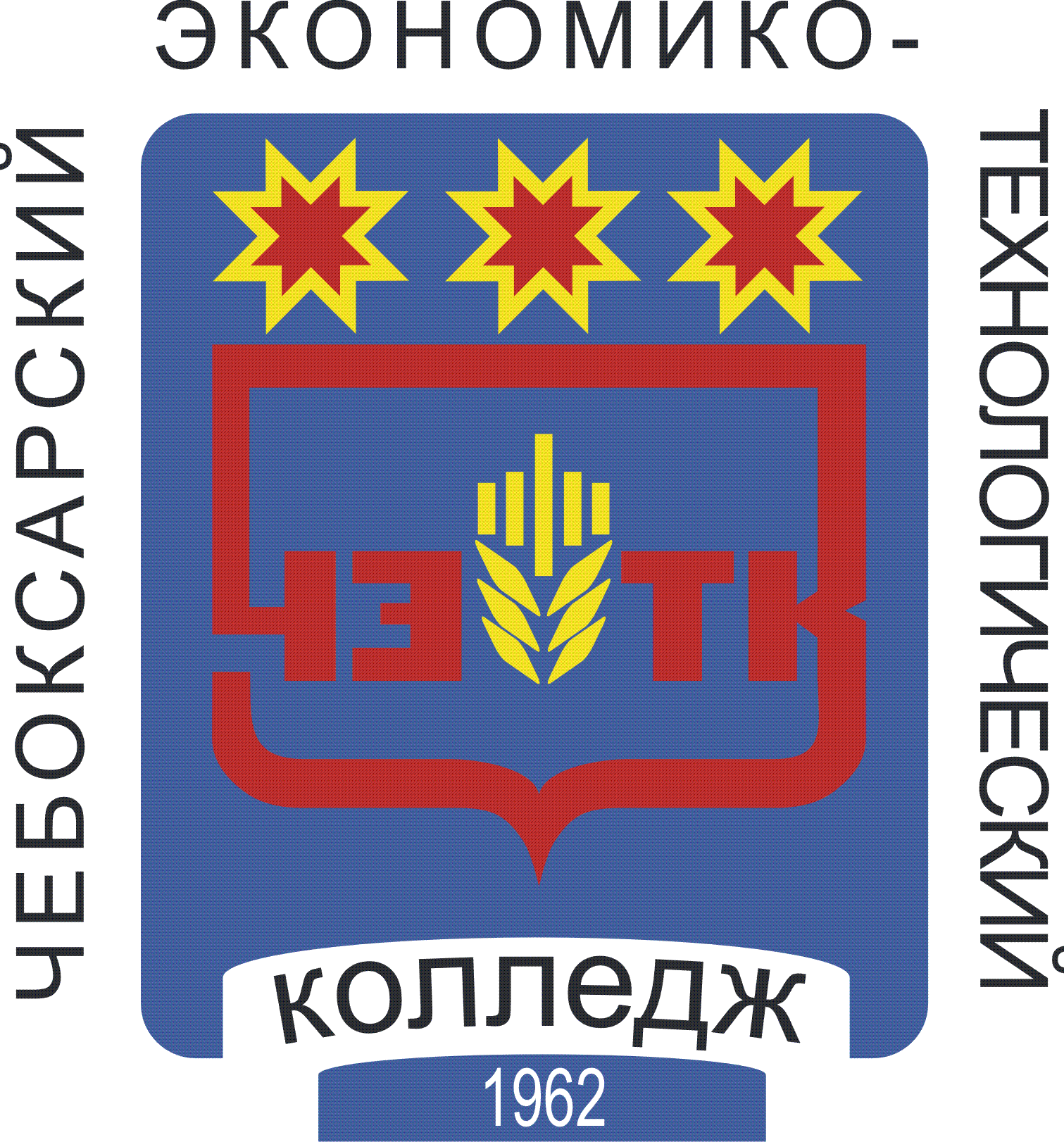 ПРИМЕРНАЯ РАБОЧАЯ ПРОГРАММА ПРОФЕССИОНАЛЬНОГО МОДУЛЯПМ 03. ОРГАНИЗАЦИЯ И КОНТРОЛЬ ТЕКУЩЕЙ ДЕЯТЕЛЬНОСТИ РАБОТНИКОВ СЛУЖБЫ ОБСЛУЖИВАНИЯ И ЭКСПЛУАТАЦИИ НОМЕРНОГО ФОНДАспециальностьсреднего профессионального образования46.02.14 Гостиничное делоЧебоксары 2021РАССМОТРЕНА на заседании ЦК экономических и социально-юридических дисциплинПротокол № 10 от "27" мая 2021 г.Председатель ЦК: __________/Павлова В.Д.СОДЕРЖАНИЕ1. ОБЩАЯ ХАРАКТЕРИСТИКА РАБОЧЕЙ ПРОГРАММЫ ПРОФЕССИОНАЛЬНОГО МОДУЛЯ1.1. Область применения рабочей программыРабочая программа профессионального модуля является частью основной профессиональной образовательной программы в соответствии с ФГОС СПО 43.02.14 Гостиничное дело.1.2. Цель и планируемые результаты освоения профессионального модуля В результате изучения профессионального модуля студент должен освоить основной вид деятельности «Организация и контроль текущей деятельности работников службы обслуживания и эксплуатации номерного фонда» по специальности 43.02.14 Гостиничное дело и соответствующие ему профессиональные компетенции, общие компетенции:1.2.1 Перечень общих компетенций1.2.2 Перечень профессиональных компетенцийВ результате освоения профессионального модуля студент должен:1.3. Количество часов, отводимое на освоение профессионального модуляВсего часов - 388Из них на освоение МДК 03.01 - 202 часа, МДК03.02 – 36 часовСамостоятельнаяработа-16 часов на практики учебную - 72 часа и производственную - 72 часаэкзамен по модулю – 6 часов2. СТРУКТУРА и содержание профессионального модуля2.1. Структура профессионального модуля2.2. Структура профессионального модуля МДК 03.02 Иностранный язык в службе обслуживания и эксплуатации номерного фонда.2.2. Тематический план и содержание профессионального модуля (ПМ)3. УСЛОВИЯ РЕАЛИЗАЦИИ ПРОГРАММЫ ПРОФЕССИОНАЛЬНОГО МОДУЛЯ3.1. Для реализации программы профессионального модуля должны быть предусмотрены следующие специальные помещения:Учебные кабинеты:иностранного языка (Лингафонная лаборатория);правового и документационного обеспечения управления;инженерных систем гостиницы и охраны труда;безопасности жизнедеятельности. Тренинговые кабинеты:информатики и информационно-коммуникационных технологий;гостиничный номер.Оборудование учебного кабинета и рабочих мест кабинета:посадочные места по количеству обучающихся;рабочее место преподавателя;оборудование и технологическое оснащение рабочих мест:справочная и нормативная документация, образцы бланков-заказов, актов, анкет, договоровкомплект бланков документации;комплект учебно-методической документации;наглядные пособия (образцы заявок, договоров и т.д.) Технические средства обучения:телефон, факс, компьютеры, принтер, сканер, программное обеспечение общего и профессионального назначения, Интернет, комплект учебно-методической документации.В кабинете иностранного языка должен быть полный комплект средств обучения в виде учебных книг для курса иностранного языка по программе данного типа учебного заведения:учебники (по количеству обучающихся в группе);словари (двуязычные, по количеству обучающихся в группе).В кабинете необходимо предусмотреть достаточный комплект методической литературы для преподавателя, включающий специальную методическую литературу, программы обучения иностранному языку в данном учебном заведении, справочную литературу лингвистического характера, образовательный стандарт по иностранным языкам, паспорт кабинета.Перечень средств обучения: компьютеры, видеомагнитофон, аудио – музыкальный центр, копировальный аппарат, сканер, факсимильный аппарат, автоответчик, принтер, плоттер, специализированная мебель, специальное оборудование (modem, smart и т.д.), компьютерные программыРабочие места по количеству обучающихся.Перечень средств обучения: компьютеры, копировальный аппарат, сканер, факсимильный аппарат, специализированная мебель, специальное оборудование (modem, smart и т.д.), принтер, автоответчик, комплект бланков документов по предоставлению питания в номере, экран настенный, видеофильмы отражающие содержание дисциплины, гостиная с мягкой кожаной мебелью, телевизор, мини-бар, спальня с двуспальной кроватью, прикроватными тумбами, консолью, туалетная комната с раковиной, унитазом, биде, зеркалом, подсобная комната с рабочей тележкой.Основными средствами обучения являются электронные образовательные ресурсы, плакаты, макеты форм и заявок, слайды, видеоматериал, фото-материал на дисках, сайты Интернета.Технические средства обучения: мультимедийное оборудование, ПКРеализация программы модуля предполагает обязательную учебную и производственную практику, которая проходит рассредоточено.Тренинговый кабинет: Гостиничный номер (стандартный с двумя кроватями)Основное и вспомогательное технологическое оборудованиеИнструмент, приспособления, принадлежности, инвентарьИнформационное обеспечение реализации программыДля реализации программы библиотечный фонд образовательной организации должен иметь печатные и/или электронные образовательные и информационные ресурсы, рекомендованные ФУМО, для использования в образовательном процессе. При формировании библиотечного фонда образовательной организации выбирается не менее одного издания из перечисленных ниже печатных изданий и (или) электронных изданий в качестве основного, при этом список, может быть дополнен новыми изданиями.3.2.1. Основные печатные изданияЁхина М.А. Организация и контроль текущей деятельности работников службы приема и размещения / 2-е изд., испр. и доп.– М.: Издательский центр «Академия», 2018 – 304 с.Ёхина М.А. Организация обслуживания в гостиницах. учебник для студ. учреждений сред. проф. образования / 7-е изд., испр. и доп.– М.: Издательский центр «Академия», 2019. – 240 с.Косолапов, А.Б., Практикум по организации и менеджменту туризма и гостиничного хозяйства : учебное пособие / А.Б. Косолапов, Т.И. Елисеева. — Москва : КноРус, 2019. — 198 с.Кабанова, К. В. Английский язык для индустрии гостеприимства : учебное пособие / К.В. Кабанова, Е.Н. Мотинова, В.В. Темякова. — 2-е изд., перераб. и доп. — Москва : ИНФРА-М, 2021. — 190 с. Николенко, П. Г. Гостиничная индустрия : учебник и практикум для среднего профессионального образования / П. Г. Николенко, Е. А. Шамин, Ю. С. Клюева. — Москва : Издательство Юрайт, 2022. — 449 с. Николенко, П. Г. Проектирование гостиничной деятельности. Практикум : учебное пособие для спо / П. Г. Николенко, Т. Ф. Гаврильева. — 2-е изд., стер. — Санкт-Петербург : Лань, 2022. — 164 с. — ISBN 978-5-8114-9490-3Тимохина, Т. Л. Гостиничная индустрия : учебник для среднего профессионального образования / Т. Л. Тимохина. — 2-е изд. — Москва : Издательство Юрайт, 2022. — 300 с. Тимохина, Т. Л. Гостиничный сервис : учебник для среднего профессионального образования / Т. Л. Тимохина. — 2-е изд., перераб. и доп. — Москва : Издательство Юрайт, 2022. 3.2.2. Основные электронные изданияДехтярь, Г. М.  Стандартизация, сертификация и классификация в туризме : практическое пособие / Г. М. Дехтярь. — 4-е изд. — Москва : Издательство Юрайт, 2022. — 412 с. — (Профессиональная практика). — ISBN 978-5-534-13510-7. — Текст : электронный // Образовательная платформа Юрайт [сайт]. — URL: https://urait.ru/bcode/495961Захарова, Н. А. Гостиничная индустрия : учебное пособие для СПО / Н. А. Захарова. — Саратов, Москва : Профобразование, Ай Пи Ар Медиа, 2020. — 296 c. — ISBN 978-5-4488-0512-7, 978-5-4497-0397-2. — Текст : электронный // Электронный ресурс цифровой образовательной среды СПО PROFобразование : [сайт]. — URL: https://profspo.ru/books/93537Косолапов, А.Б., Практикум по организации и менеджменту туризма и гостиничного хозяйства : учебное пособие / А.Б. Косолапов, Т.И. Елисеева. — Москва : КноРус, 2022. — 199 с. — ISBN 978-5-406-09029-9. — URL:https://book.ru/book/942119 (дата обращения: 20.01.2022). — Текст : электронный.Можаева, Н. Г. Гостиничный сервис: учебник / Н.Г. Можаева, Г.В. Рыбачек. — 2-е изд., испр. — Москва : ИНФРА-М, 2021. — 242 с. + Доп. материалы [Электронный ресурс]. — (Среднее профессиональное образование). — DOI 10.12737/1041498. - ISBN 978-5-16-015561-6. - Текст : электронный. - URL: https://znanium.com/catalog/product/1668958 (дата обращения: 20.01.2022). – Режим доступа: по подписке.Николенко, П. Г. Гостиничная индустрия : учебник и практикум для среднего профессионального образования / П. Г. Николенко, Е. А. Шамин, Ю. С. Клюева. — Москва : Издательство Юрайт, 2022. — 449 с. — (Профессиональное образование). — ISBN 978-5-534-12518-4. — Текст : электронный // Образовательная платформа Юрайт [сайт]. — URL: https://urait.ru/bcode/495428 (дата обращения: 20.01.2022).Николенко, П. Г. Проектирование гостиничной деятельности. Практикум : учебное пособие для спо / П. Г. Николенко, Т. Ф. Гаврильева. — 2-е изд., стер. — Санкт-Петербург : Лань, 2022. — 164 с. — ISBN 978-5-8114-9490-3. — Текст : электронный // Лань : электронно-библиотечная система. — URL: https://e.lanbook.com/book/195513  (дата обращения: 21.01.2022). — Режим доступа: для авториз. пользователей.Радыгина, Е. Г. Технологии гостиничной деятельности : учебное пособие для СПО / Е. Г. Радыгина. — Саратов, Москва : Профобразование, Ай Пи Ар Медиа, 2021. — 166 c. — ISBN 978-5-4488-0955-2, 978-5-4497-0798-7. — Текст : электронный // Электронный ресурс цифровой образовательной среды СПО PROFобразование : [сайт]. — URL: https://profspo.ru/books/100399Тимохина, Т. Л. Гостиничная индустрия : учебник для среднего профессионального образования / Т. Л. Тимохина. — 2-е изд. — Москва : Издательство Юрайт, 2022. — 300 с. — (Профессиональное образование). — ISBN 978-5-534-14985-2. — Текст : электронный // Образовательная платформа Юрайт [сайт]. — URL: https://urait.ru/bcode/490205 (дата обращения: 20.01.2022).Тимохина, Т. Л. Гостиничный сервис : учебник для среднего профессионального образования / Т. Л. Тимохина. — 2-е изд., перераб. и доп. — Москва : Издательство Юрайт, 2022. — 297 с. — (Профессиональное образование). — ISBN 978-5-534-14888-6. — Текст : электронный // Образовательная платформа Юрайт [сайт]. — URL: https://urait.ru/bcode/490206 (дата обращения: 20.01.2022).Фаустова, Н. В.  Организация и специфика предоставления гостиничных услуг в гостиницах : учебное пособие для среднего профессионального образования / Н. В. Фаустова. — Москва : Издательство Юрайт, 2022. — 188 с. — (Профессиональное образование). — ISBN 978-5-534-13958-7. — Текст : электронный // Образовательная платформа Юрайт [сайт]. — URL: https://urait.ru/bcode/496808Образовательная платформа Юрайт https://urait.ru/3.2.3. Дополнительные источникиГостиницы [Электронный ресурс]. URL: https://web-3.ru/hotel/Портал про гостиничный бизнес [Электронный ресурс]. URL: https://prohotel.ru/Отель: журнал [Электронный ресурс]. URL: журналотель.рфПять звезд: журнал [Электронный ресурс]. URL: https://5stars-mag.ru/HOTELIER.PRO: журнал [Электронный ресурс]. URL: https://hotelier.pro/Положение о классификации гостиниц. Утверждено Постановлением Правительства Российской Федерации от 18 ноября . № 1860Правила предоставления гостиничных услуг в Российской Федерации. Утверждены Постановлением Правительства РФ от 18 ноября 2020 года № 1853.Федеральный закон от 24 ноября . № 132-ФЗ «Об основах туристской деятельности в Российской Федерации» (действующая редакция).4. КОНТРОЛЬ И ОЦЕНКА РЕЗУЛЬТАТОВ ОСВОЕНИЯ 
ПРОФЕССИОНАЛЬНОГО МОДУЛЯРазработана в соответствии с методическими рекомендациями по разработке и реализации адаптированных образовательных программ среднего профессионального образования (утв. Минобрнауки России 20.04.2015 N 06-830вн), с требованиями Федерального государственного образовательного стандарта, на основе примерной основной образовательной программы по специальности среднего профессионального образования 43.02.14 Гостиничное дело	УТВЕРЖДЕНАПриказом №___от "30" 08.2021 г. .Разработчик:Живойкина Е.С., преподаватель1. ОБЩАЯ ХАРАКТЕРИСТИКА РАБОЧЕЙ ПРОГРАММЫ ПРОФЕССИОНАЛЬНОГО МОДУЛЯ42. СТРУКТУРА И СОДЕРЖАНИЕ ПРОФЕССИОНАЛЬНОГО МОДУЛЯ63. УСЛОВИЯ РЕАЛИЗАЦИИ РАБОЧЕЙ ПРОГРАММЫ ПРОФЕССИОНАЛЬНОГО МОДУЛЯ134. КОНТРОЛЬ И ОЦЕНКА РЕЗУЛЬТАТОВ ОСВОЕНИЯ ПРОФЕССИОНАЛЬНОГО МОДУЛЯ 17Код Наименование общих компетенций ОК 01.Выбирать способы решения задач профессиональной деятельности, применительно к различным контекстам.ОК 02.Осуществлять поиск, анализ и интерпретацию информации, необходимой для выполнения задач профессиональной деятельности.ОК 03.Планировать и реализовывать собственное профессиональное и личностное развитие.ОК 04.Работать в коллективе и команде, эффективно взаимодействовать с коллегами, руководством, клиентами.ОК 05.Осуществлять устную и письменную коммуникацию на государственном языке с учетом особенностей социального и культурного контекста.ОК 06.Проявлять гражданско-патриотическую позицию, демонстрировать осознанное поведение на основе традиционных общечеловеческих ценностей.ОК 07.Содействовать сохранению окружающей среды, ресурсосбережению, эффективно действовать в чрезвычайных ситуациях.ОК 08.Использовать средства физической культуры для сохранения и укрепления здоровья в процессе профессиональной деятельности и поддержание необходимого уровня физической подготовленностиОК 09.Использовать информационные технологии в профессиональной деятельности.ОК 10.Пользоваться профессиональной документацией на государственном и иностранном языке.Код Наименование видов деятельности и профессиональных компетенций ВД 1 Организация и контроль текущей деятельности сотрудников службы обслуживания и эксплуатации номерного фондаПК 3. 1.Планировать потребности службы обслуживания и эксплуатации номерного фонда в материальных ресурсах и персонале.ПК 3.2.Организовывать деятельность сотрудников службы обслуживания и эксплуатации номерного фонда в соответствии с текущими планами и стандартами гостиницы.ПК 3.3.Контролировать текущую деятельность сотрудников службы обслуживания и эксплуатации номерного фонда для поддержания требуемого уровня качества обслуживания гостейИметь практический опытв:в разработке операционных процедур и стандартов службы обслуживания и эксплуатации номерного фонда;- планировании, организации, стимулировании и контроле деятельности персонала службы обслуживания и эксплуатации номерного фондауметь:- планировать работу службы обслуживания и эксплуатации номерного фонда;- организовывать выполнение и контролировать соблюдение стандартов качества оказываемых услуг сотрудниками службы;- рассчитывать нормативы работы горничных;- контролировать состояние номерного фонда, ведение документации службы, работу обслуживающего персонала по соблюдению техники безопасности на рабочем месте, оказанию первой помощи и действий в экстремальной ситуации;знать:структуру службы обслуживания и эксплуатации номерного фонда, ее цели, задачи, значение в общей структуре гостиницы;- принципы взаимодействия с другими службами отеля;- сервисные стандарты housekeeping;- санитарно-гигиенические мероприятия по обеспечению чистоты, порядка, комфорта пребывания гостей;- порядок материально-технического обеспечения гостиницы и контроля за соблюдением норм и стандартов оснащения номерного фонда;- принципы управления материально-производственными запасами;- методы оценки уровня предоставляемого гостям сервиса;- требования охраны труда, техники безопасности и правил противопожарной безопасности;- систему отчетности в службе обслуживания и эксплуатации номерного фонда.Объем профессионального модуля, ак. час.Объем профессионального модуля, ак. час.Объем профессионального модуля, ак. час.Объем профессионального модуля, ак. час.Объем профессионального модуля, ак. час.Объем профессионального модуля, ак. час.Объем профессионального модуля, ак. час.Объем профессионального модуля, ак. час.Объем профессионального модуля, ак. час.Коды профессиональных и общих компетенцийНаименования разделов профессионального модуляСуммарный объем нагрузки, час.В т.ч. в форме практической подготовкиРабота обучающихся во взаимодействии с преподавателемРабота обучающихся во взаимодействии с преподавателемРабота обучающихся во взаимодействии с преподавателемРабота обучающихся во взаимодействии с преподавателемРабота обучающихся во взаимодействии с преподавателемРабота обучающихся во взаимодействии с преподавателемРабота обучающихся во взаимодействии с преподавателемРабота обучающихся во взаимодействии с преподавателемСамостоятельная работаКоды профессиональных и общих компетенцийНаименования разделов профессионального модуляСуммарный объем нагрузки, час.В т.ч. в форме практической подготовкиОбучение по МДКОбучение по МДКОбучение по МДКОбучение по МДКОбучение по МДКПрактикиПрактикиКонсультацииСамостоятельная работаКоды профессиональных и общих компетенцийНаименования разделов профессионального модуляСуммарный объем нагрузки, час.В т.ч. в форме практической подготовкиВсегоВсегоВ том числеВ том числеВ том числеУчебнаяПроизводственнаяКонсультацииСамостоятельная работаКоды профессиональных и общих компетенцийНаименования разделов профессионального модуляСуммарный объем нагрузки, час.В т.ч. в форме практической подготовкиВсегоВсеголаборат. и практ. занятийкурсовых работ (проектов)курсовых работ (проектов)УчебнаяПроизводственнаяКонсультацииСамостоятельная работа123455677891011ПК 3.1, 
ОК 01-03Раздел 1. Планированиепотребности службы обслуживания и эксплуатации номерного фонда в материальных ресурсах и персонале.202741881887414ПК 3.2, ПК 3.3, ОК. 04-10Раздел 2. Организация и контроль текущей деятельности сотрудников службы обслуживания и эксплуатации номерного фонда в соответствии с текущими планами и стандартами гостиницы для поддержания требуемого уровня качества обслуживания гостей.36343434342Учебная практика, часов 7272Производственная практика (по профилю специальности), часов7272Всего:202108222747474-727216Объем профессионального модуля, ак. час.Объем профессионального модуля, ак. час.Объем профессионального модуля, ак. час.Объем профессионального модуля, ак. час.Объем профессионального модуля, ак. час.Объем профессионального модуля, ак. час.Объем профессионального модуля, ак. час.Объем профессионального модуля, ак. час.Объем профессионального модуля, ак. час.Коды профессиональных и общих компетенцийНаименования разделов профессионального модуляСуммарный объем нагрузки, час.В т.ч. в форме практической подготовкиРабота обучающихся во взаимодействии с преподавателемРабота обучающихся во взаимодействии с преподавателемРабота обучающихся во взаимодействии с преподавателемРабота обучающихся во взаимодействии с преподавателемРабота обучающихся во взаимодействии с преподавателемРабота обучающихся во взаимодействии с преподавателемРабота обучающихся во взаимодействии с преподавателемРабота обучающихся во взаимодействии с преподавателемСамостоятельная работаКоды профессиональных и общих компетенцийНаименования разделов профессионального модуляСуммарный объем нагрузки, час.В т.ч. в форме практической подготовкиОбучение по МДКОбучение по МДКОбучение по МДКОбучение по МДКОбучение по МДКПрактикиПрактикиКонсультацииСамостоятельная работаКоды профессиональных и общих компетенцийНаименования разделов профессионального модуляСуммарный объем нагрузки, час.В т.ч. в форме практической подготовкиВсегоВсегоВ том числеВ том числеВ том числеУчебнаяПроизводственнаяКонсультацииСамостоятельная работаКоды профессиональных и общих компетенцийНаименования разделов профессионального модуляСуммарный объем нагрузки, час.В т.ч. в форме практической подготовкиВсегоВсеголаборат. и практ. занятийкурсовых работ (проектов)курсовых работ (проектов)УчебнаяПроизводственнаяКонсультацииСамостоятельная работа123455677891011ПК 3.1, 
ОК 01-03Раздел 1. Планированиепотребности службы обслуживания и эксплуатации номерного фонда в материальных ресурсах и персонале.14141414142ПК 3.2, ПК 3.3, ОК. 04-10Раздел 2. Организация и контроль текущей деятельности сотрудников службы обслуживания и эксплуатации номерного фонда в соответствии с текущими планами и стандартами гостиницы для поддержания требуемого уровня качества обслуживания гостей.2020202020Всего:363434343434-2Наименование разделов и тем профессионального модуля (ПМ), междисциплинарных курсов (МДК)Содержание учебного материала, лабораторные работы и практические занятия, внеаудиторная (самостоятельная) учебная работа обучающихся, курсовая работа (проект) Объем в часах123Раздел 1. Планирование потребности службы обслуживания и эксплуатации номерного фонда в материальных ресурсах и персонале.Раздел 1. Планирование потребности службы обслуживания и эксплуатации номерного фонда в материальных ресурсах и персонале.МДК 03.01. Организация и контроль деятельности сотрудников службы обслуживания и эксплуатации номерного фонда.МДК 03.01. Организация и контроль деятельности сотрудников службы обслуживания и эксплуатации номерного фонда.56Содержание16Тема 1.1. Особенности организации работы службы обслуживания и эксплуатации номерного фонда.1. Структура службы эксплуатации номерного фонда.Состав, основные функции. Основные технологические документы, оформляемые в службе номерного фонда: виды назначение, особенности оформления. 16Тема 1.1. Особенности организации работы службы обслуживания и эксплуатации номерного фонда.2. Персонал номерного фонда.Задачи, квалификационные требования, ответственность за качество выполняемых работ, правила поведения в нестандартных ситуациях.16Тема 1.1. Особенности организации работы службы обслуживания и эксплуатации номерного фонда.3. Методика определения численности персонала службы обслуживания и эксплуатации номерного фонда.16Тема 1.1. Особенности организации работы службы обслуживания и эксплуатации номерного фонда.4. Нормы расхода чистящих и моющих средств.16Тема 1.1. Особенности организации работы службы обслуживания и эксплуатации номерного фонда.5. Оказание первой помощи. Правила пожарной безопасности. Правила эвакуации. Контроль за соблюдением мер безопасности при работе с уборочными материалами, техникой, инвентарем. Контроль за технологией обращения с жидкими, порошкообразными и гелеобразными чистящими и моющими средствами.16Тема 1.1. Особенности организации работы службы обслуживания и эксплуатации номерного фонда.6. Внутрифирменные стандарты обслуживания гостей.16Тема 1.1. Особенности организации работы службы обслуживания и эксплуатации номерного фонда.7. Деловое общение. Этика и этикет.16Тема 1.1. Особенности организации работы службы обслуживания и эксплуатации номерного фонда.В том числе практических занятий и лабораторных работТема 1.1. Особенности организации работы службы обслуживания и эксплуатации номерного фонда.Составление персональных заданий горничным и супервайзерам.Определение численности работников, занятых обслуживанием, в соответствии с установленными нормативами.Оформление контроля качества уборки номеров.8Тема 1.2. Планирование потребности в материальных ценностях.СодержаниеТема 1.2. Планирование потребности в материальных ценностях.1. Задачи учета и оценки основных средств и материальных ценностей гостиницы. Состав и группировка основных средств. Оценка материалов. Основные положения по учету материалов. 8Тема 1.2. Планирование потребности в материальных ценностях.2. Документальное оформление поступления, внутреннего перемещения, выбытия в результате реализации, передачи и списания основных средств, отпуска материалов.8Тема 1.2. Планирование потребности в материальных ценностях.3. Понятие, порядок расчета и учет износа основных средств. Учет ремонта основных средств. Понятие и порядок расчета амортизационных отчислений. 8Тема 1.2. Планирование потребности в материальных ценностях.4. Инвентаризация: сущность, значение, виды, порядок проведения, документальное оформление. 8Тема 1.2. Планирование потребности в материальных ценностях.В том числе практических занятий и лабораторных работТема 1.2. Планирование потребности в материальных ценностях.Планирование потребностей в персонале с учетом особенностей работы службы обслуживания и эксплуатации номерного фонда.Расчет потребности в постельном белье, полотенцах, моющих средствах и инвентаре.6МДК 03.02 Иностранный язык в службе обслуживания и эксплуатации номерного фонда.МДК 03.02 Иностранный язык в службе обслуживания и эксплуатации номерного фонда.14Тема 1.3. Организация деятельности сотрудников службы обслуживания и эксплуатации номерного фонда на английском языке.В том числе практических занятий и лабораторных работТема 1.3. Организация деятельности сотрудников службы обслуживания и эксплуатации номерного фонда на английском языке.Введение лексики, закрепление в упражненияхЧтение и перевод текста “Housekeeping”. Вопросы и ответы по содержанию текста. Развитие навыков устной речи. Выполнение упражнений с использованием лексики. Составление диалогов.Встреча, обслуживание гостей и прощание. Введение и закрепление лексики. Практика устной речи. Диалоги между сотрудниками о случившихся событиях во время смены. 14Внеаудиторная (самостоятельная) работа 1. Составить схему структуры управления службой эксплуатации номерного фонда. 2. Поиск на сайтах гостиниц материалов о консьержах, посыльных. 3. Поиск на сайтах гостиниц материалов о категориях VIP-гостей. 4. Подготовить сообщение об уборочных материалах, технике и инвентарю по заданию преподавателя.5. Составить таблицу по основным средствам гостиницы. 6. Изучить документацию, необходимую при проведении инвентаризации.Внеаудиторная (самостоятельная) работа 1. Составить схему структуры управления службой эксплуатации номерного фонда. 2. Поиск на сайтах гостиниц материалов о консьержах, посыльных. 3. Поиск на сайтах гостиниц материалов о категориях VIP-гостей. 4. Подготовить сообщение об уборочных материалах, технике и инвентарю по заданию преподавателя.5. Составить таблицу по основным средствам гостиницы. 6. Изучить документацию, необходимую при проведении инвентаризации.Раздел 2. Организация и контроль текущей деятельности сотрудников службы обслуживания и эксплуатации номерного фонда в соответствии с текущими планами и стандартами гостиницы для поддержания требуемого уровня качества обслуживания гостей.Раздел 2. Организация и контроль текущей деятельности сотрудников службы обслуживания и эксплуатации номерного фонда в соответствии с текущими планами и стандартами гостиницы для поддержания требуемого уровня качества обслуживания гостей.МДК 03.01. Организация и контроль деятельности сотрудников службы обслуживания и эксплуатации номерного фонда.МДК 03.01. Организация и контроль деятельности сотрудников службы обслуживания и эксплуатации номерного фонда.60Тема 2.1. Организация поэтажного обслуживания номерного фонда гостиницы.СодержаниеТема 2.1. Организация поэтажного обслуживания номерного фонда гостиницы.1. Уборка номеров: последовательность, этапы, контроль качества.6Тема 2.1. Организация поэтажного обслуживания номерного фонда гостиницы.2. Уборка общественных и служебных зон гостиницы.6Тема 2.1. Организация поэтажного обслуживания номерного фонда гостиницы.3. Обслуживание VIP-гостей. Виды «комплиментов».6Тема 2.1. Организация поэтажного обслуживания номерного фонда гостиницы.4. Уборочные материалы, техника, инвентарь     6Тема 2.1. Организация поэтажного обслуживания номерного фонда гостиницы.5. Хранение ценных вещей проживающих. Учет и возврат забытых вещей.Организация работы камеры хранения, сейфов в номерах и на стойке регистрации. Оформление забытых вещей. Правила и сроки хранения забытых вещей, оформление возврата.6Тема 2.1. Организация поэтажного обслуживания номерного фонда гостиницы. В том числе практических занятий и лабораторных работТема 2.1. Организация поэтажного обслуживания номерного фонда гостиницы.Оформление технологических документов службы номерного фонда.Составление памятки по уборке помещений гостиницы.Оформление забытых вещей.8Тема 2.2. Организация работы прачечной и химчисткиСодержаниеТема 2.2. Организация работы прачечной и химчисткиТребования к белью. Стандарты гостиничного белья. 4Тема 2.2. Организация работы прачечной и химчисткиМеждународные знаки по уходу за тканями из различных материалов.4Тема 2.2. Организация работы прачечной и химчисткиОрганизация работы прачечной и химчистки в гостинице.4Тема 2.2. Организация работы прачечной и химчисткиПорядок приема и оформления заказов на стирку и чистку личных вещей проживающих.4Тема 2.2. Организация работы прачечной и химчисткиВ том числе практических занятий и лабораторных работТема 2.2. Организация работы прачечной и химчисткиРасшифровка ярлыков текстильных изделий.Отработка навыков приема и оформления заказов на стирку и чистку личных вещей проживающих. 6Тема 2.3. Обеспечение безопасности проживающих.СодержаниеТема 2.3. Обеспечение безопасности проживающих.Безопасность в средствах размещения. Требования к службе безопасности гостиницы. 6Тема 2.3. Обеспечение безопасности проживающих.Виды угроз в гостинице. Кражи, захват заложников, терроризм.6Тема 2.3. Обеспечение безопасности проживающих.Особенности «открытого» дома. Современные технологии, применение технологий «умный» дом.6Тема 2.3. Обеспечение безопасности проживающих.Защита персональных данных. Коммерческая тайна гостиницы.6Тема 2.3. Обеспечение безопасности проживающих.Система контроля удаленного доступа: виды, порядок работы. Порядок обеспечение секретности.6Тема 2.3. Обеспечение безопасности проживающих.В том числе практических занятий и лабораторных работТема 2.3. Обеспечение безопасности проживающих.Составление концепции безопасности для гостиницыСоставление схемы структуры службы безопасности.4Тема 2.4. Сохранность имущества проживающихСодержаниеТема 2.4. Сохранность имущества проживающихПравила обеспечения сохранности вещей и ценностей проживающих в гостинице4Тема 2.4. Сохранность имущества проживающихВоровство в гостинице.4Тема 2.4. Сохранность имущества проживающихСистемы контроля доступа в помещения. Средства обеспечения имущественной безопасности проживающих. 4Тема 2.4. Сохранность имущества проживающихСистемы видеонаблюдения. Система охранной сигнализации.4Тема 2.4. Сохранность имущества проживающихВ том числе практических занятий и лабораторных работТема 2.4. Сохранность имущества проживающихСоставление программы противодействия воровству в гостинице.Отработка навыков общения с гостями при возникновении различных угроз.4МДК 03.02 Иностранный язык в сфере профессионально коммуникации для службы обслуживания и эксплуатации номерного фондаМДК 03.02 Иностранный язык в сфере профессионально коммуникации для службы обслуживания и эксплуатации номерного фонда20В том числе практических занятий и лабораторных работТема 2.5. Организация и контроль текущей деятельности сотрудников службы обслуживания и эксплуатации номерного фонда в соответствии с текущими планами и стандартами гостиницы на английском языке.Введение лексики, закрепление в упражненияхРазвитие навыков устной речи. Выполнение упражнений с использованием лексики. Составление диалогов.Общение с иностранными гостями при возникновении угроз, в чрезвычайных ситуациях. Введение и закрепление лексики. Практика устной речи. Диалоги между сотрудниками о случившихся событиях во время смены.20Внеаудиторная (самостоятельная) работа 1. Подготовить презентацию на тему: «Служба безопасности отеля» (по заданию преподавателя).2. Подготовить по материалам Интернет-ресурсов сообщение о случаях воровства в отеле. 3. Подготовить презентацию на тему «Технические средства безопасности в гостинице»Внеаудиторная (самостоятельная) работа 1. Подготовить презентацию на тему: «Служба безопасности отеля» (по заданию преподавателя).2. Подготовить по материалам Интернет-ресурсов сообщение о случаях воровства в отеле. 3. Подготовить презентацию на тему «Технические средства безопасности в гостинице»Курсовая работаКурсовая работа24Учебная практика Виды работ 1.Ознакомление со стандартами обслуживания в гостинице2. Изучение работы офиса административно-хозяйственной службы3. Овладение практическими навыками супервайзера, координатора4. Осуществление контроля над качеством уборки и правила приема гостевых номеров, проверка санитарного состояния номеров, служебных и общественных помещений в соответствии со стандартами обслуживания5. Проведение приема и инвентаризации гостиничного белья6. Проведение различных видов уборочных работ7. Оформление документов на забытые вещи8. Контроль сохранности предметов интерьера номеров9. Использование в работе знаний иностранных языков10. Оказание персональных и дополнительных услуг гостям11. Применение магнитных карт от гостиничных номеров, профессиональное оборудование, инвентарь, противопожарное оборудование12. Предоставление услуг хранения ценных вещей (камеры хранения, сейфы и депозитные ячейки)13. Оформление документации на хранение ценных вещей проживающих14. Оформление актов при возмещении ущерба или порчи личных вещей гостей15. Ознакомление с системой сейфового хранения и соблюдением безопасности в гостинице и стандартами использования депозитных ячеек, индивидуальных сейфов, хранения багажа в камерах хранения.16. Ознакомление с техникой безопасности и охраной труда при работе с оборудованием17 Составление актов на списание инвентаря и оборудованияУчебная практика Виды работ 1.Ознакомление со стандартами обслуживания в гостинице2. Изучение работы офиса административно-хозяйственной службы3. Овладение практическими навыками супервайзера, координатора4. Осуществление контроля над качеством уборки и правила приема гостевых номеров, проверка санитарного состояния номеров, служебных и общественных помещений в соответствии со стандартами обслуживания5. Проведение приема и инвентаризации гостиничного белья6. Проведение различных видов уборочных работ7. Оформление документов на забытые вещи8. Контроль сохранности предметов интерьера номеров9. Использование в работе знаний иностранных языков10. Оказание персональных и дополнительных услуг гостям11. Применение магнитных карт от гостиничных номеров, профессиональное оборудование, инвентарь, противопожарное оборудование12. Предоставление услуг хранения ценных вещей (камеры хранения, сейфы и депозитные ячейки)13. Оформление документации на хранение ценных вещей проживающих14. Оформление актов при возмещении ущерба или порчи личных вещей гостей15. Ознакомление с системой сейфового хранения и соблюдением безопасности в гостинице и стандартами использования депозитных ячеек, индивидуальных сейфов, хранения багажа в камерах хранения.16. Ознакомление с техникой безопасности и охраной труда при работе с оборудованием17 Составление актов на списание инвентаря и оборудования72Производственная практика Виды работОзнакомление с организацией хранения ценностей проживающихПроведение приемки и оценки качества уборки номеров, служебных помещений и помещений общего пользования. Проведение контроля готовности номеров к заселению Оформление документов по приемке номеров и переводу гостей из одного номера в другой Оформление бланков заказов и квитанций на оказание дополнительных услуг по стирке и чистке одежды и др. Осуществление контроля использования моющих и чистящих средств, инвентаря, оборудования.Ведение учета забытых вещей. Работа с просьбами и жалобами гостей. Оформление актов актирования утерянной или испорченной гостиничной собственностиЗаполнение документов по соответствию выполненных работ стандартам качестваПроведение инструктажа персонала службы и обучающих занятий.Оформление бланков заказов и квитанций на оказание персональных услуг Оформление отчетной документацииИнформирование потребителя о правилах безопасности во время проживания в гостиницах и туристских комплексахОформление актов на списание малоценного инвентаря Производственная практика Виды работОзнакомление с организацией хранения ценностей проживающихПроведение приемки и оценки качества уборки номеров, служебных помещений и помещений общего пользования. Проведение контроля готовности номеров к заселению Оформление документов по приемке номеров и переводу гостей из одного номера в другой Оформление бланков заказов и квитанций на оказание дополнительных услуг по стирке и чистке одежды и др. Осуществление контроля использования моющих и чистящих средств, инвентаря, оборудования.Ведение учета забытых вещей. Работа с просьбами и жалобами гостей. Оформление актов актирования утерянной или испорченной гостиничной собственностиЗаполнение документов по соответствию выполненных работ стандартам качестваПроведение инструктажа персонала службы и обучающих занятий.Оформление бланков заказов и квитанций на оказание персональных услуг Оформление отчетной документацииИнформирование потребителя о правилах безопасности во время проживания в гостиницах и туристских комплексахОформление актов на списание малоценного инвентаря 72Внеаудиторная (самостоятельная) работа 1. Составить схему структуры управления службой эксплуатации номерного фонда. 2. Поиск на сайтах гостиниц материалов о консьержах, посыльных. 3. Поиск на сайтах гостиниц материалов о категориях VIP-гостей. 4. Подготовить сообщение об уборочных материалах, технике и инвентарю по заданию преподавателя.5. Составить таблицу по основным средствам гостиницы. 6. Изучить документацию, необходимую при проведении инвентаризации.32Всего388№ п/пНаименование оборудованияКол-во единиц на 15 рабочих мест1.Кровать одноместная2 шт.2.Прикроватные тумбочки2 шт.3.Настольная лампа (напольный светильник)1 шт.4.Бра2 шт.5.Мини – бар1 шт.6.Стол1 шт.7.Кресло2 шт.8.Стул1 шт.9.Зеркало1 шт.10.Шкаф1 шт.11.Телефон1 шт.12.Верхний светильник1 шт.13.Кондиционер1 шт.14.Телевизор1 шт.15.Гладильная доска1 шт.16.Утюг1 шт.17.Душевая кабина1 шт.18.Унитаз1 шт.19.Раковина1 шт.20.Зеркало в ванной комнате1 шт.№ п/пНаименование инструмента, приспособлений, инвентаря и других средств обученияКол-во единиц на 15 рабочих местКол-во единиц на 15 рабочих мест№ п/пНаименование инструмента, приспособлений, инвентаря и других средств обучениядля индивидуального пользованиядля группового использования1.Одеяло2 шт.2 шт.2.Подушка2 шт.2 шт.3.Покрывало2 шт.2 шт.4.Комплект постельного белья2 шт.4 шт.5.Шторы2 шт.2 шт.6.Напольное покрытие1 шт.1 шт.7.Укомплектованная тележка горничной1 шт.1 шт.8.Ершик для унитаза1 шт.1 шт.9.Ведерко для мусора1 шт.1 шт.10.Держатель для туалетной бумаги1 шт.1 шт.11.Стакан2 шт.2 шт.12.Полотенце для лица2 шт.2 шт.13.Полотенце для тела2 шт.2 шт.14.Полотенце для ног2 шт.2 шт.15.Салфетка на раковину2 шт.2 шт.16.Полотенце коврик1 шт.1 шт.17.Парфюмерно-косметические принадлежности2 комплекта15 комплектов18.Пылесос1 шт.1 шт.Код и наименование профессиональных и общих компетенций, формируемых в рамках модуляКритерии оценкиМетоды оценкиПК 1.1. Планироватьпотребности службы обслуживания и эксплуатации номерного фонда в материальных ресурсах и персонале.точность расчетов производственных показателей, правильный выбор методик расчета;правильность выбора, оформления бланков; правильность, точность расчетов потребности в инвентаре, расходных материалах;правильность расчета потребности в трудовых ресурсах;правильность составления графика выхода на работу;адекватность распределения производственных заданий уровню квалификации персонала;правильность составления должностной инструкции;адекватность предложений по выходу из конфликтных ситуаций;адекватность предложений по стимулированию подчиненного персонала;правильность выбора способов и форм инструктирования персонала;адекватность, оптимальность выбора способов действий, методов, техник, последовательностей действий при проведении обучения на рабочем месте, проведении мастер-классов, тренингов;точность, адекватность выбора форм и методов контроля качества выполнения работ персоналом;адекватность предложений по предупреждению воровства вгостинице;соответствие порядка проведения инвентаризации действующим правилам;адекватность поведения при возникновении чрезвычайных ситуаций;адекватность использования профессиональной терминологии на иностранном языке;владение лексическим и грамматическим минимумом;логичность построения диалогического общения в соответствии с коммуникативной задачей;демонстрация умения речевого взаимодействия с партнёром: способность начать, поддержать и закончить разговор;соответствие лексических единиц и грамматических структур поставленной коммуникативной задаче;логичное построение монологического высказывания в соответствии с коммуникативной задачей, сформулированной в задании;– Уместное использование лексических единиц и грамматических структур.Текущий контроль: экспертное наблюдение и оценка в процессе выполнения:заданий для практических занятий;заданий по учебной и производственной практикам;заданий для самостоятельной работы. Экспертная оценка защиты курсовой работы.Промежуточная аттестация:экспертное наблюдение и оценка выполнения:практических заданий на зачете/экзамене по МДК;выполнения заданий экзамена по модулю;экспертная оценка защиты отчетов по учебной и производственной практикам.ПК 1.2. Организовывать деятельность сотрудников службы обслуживания и эксплуатации номерного фонда в соответствии с текущими планами и стандартами гостиницы.точность расчетов производственных показателей, правильный выбор методик расчета;правильность выбора, оформления бланков; правильность, точность расчетов потребности в инвентаре, расходных материалах;правильность расчета потребности в трудовых ресурсах;правильность составления графика выхода на работу;адекватность распределения производственных заданий уровню квалификации персонала;правильность составления должностной инструкции;адекватность предложений по выходу из конфликтных ситуаций;адекватность предложений по стимулированию подчиненного персонала;правильность выбора способов и форм инструктирования персонала;адекватность, оптимальность выбора способов действий, методов, техник, последовательностей действий при проведении обучения на рабочем месте, проведении мастер-классов, тренингов;точность, адекватность выбора форм и методов контроля качества выполнения работ персоналом;адекватность предложений по предупреждению воровства вгостинице;соответствие порядка проведения инвентаризации действующим правилам;адекватность поведения при возникновении чрезвычайных ситуаций;адекватность использования профессиональной терминологии на иностранном языке;владение лексическим и грамматическим минимумом;логичность построения диалогического общения в соответствии с коммуникативной задачей;демонстрация умения речевого взаимодействия с партнёром: способность начать, поддержать и закончить разговор;соответствие лексических единиц и грамматических структур поставленной коммуникативной задаче;логичное построение монологического высказывания в соответствии с коммуникативной задачей, сформулированной в задании;– Уместное использование лексических единиц и грамматических структур.Текущий контроль: экспертное наблюдение и оценка в процессе выполнения:заданий для практических занятий;заданий по учебной и производственной практикам;заданий для самостоятельной работы. Экспертная оценка защиты курсовой работы.Промежуточная аттестация:экспертное наблюдение и оценка выполнения:практических заданий на зачете/экзамене по МДК;выполнения заданий экзамена по модулю;экспертная оценка защиты отчетов по учебной и производственной практикам.ПК 1.3. Контролировать текущую деятельность сотрудников службы обслуживания и эксплуатации номерного фонда для поддержания требуемого уровня качества обслуживания гостейточность расчетов производственных показателей, правильный выбор методик расчета;правильность выбора, оформления бланков; правильность, точность расчетов потребности в инвентаре, расходных материалах;правильность расчета потребности в трудовых ресурсах;правильность составления графика выхода на работу;адекватность распределения производственных заданий уровню квалификации персонала;правильность составления должностной инструкции;адекватность предложений по выходу из конфликтных ситуаций;адекватность предложений по стимулированию подчиненного персонала;правильность выбора способов и форм инструктирования персонала;адекватность, оптимальность выбора способов действий, методов, техник, последовательностей действий при проведении обучения на рабочем месте, проведении мастер-классов, тренингов;точность, адекватность выбора форм и методов контроля качества выполнения работ персоналом;адекватность предложений по предупреждению воровства вгостинице;соответствие порядка проведения инвентаризации действующим правилам;адекватность поведения при возникновении чрезвычайных ситуаций;адекватность использования профессиональной терминологии на иностранном языке;владение лексическим и грамматическим минимумом;логичность построения диалогического общения в соответствии с коммуникативной задачей;демонстрация умения речевого взаимодействия с партнёром: способность начать, поддержать и закончить разговор;соответствие лексических единиц и грамматических структур поставленной коммуникативной задаче;логичное построение монологического высказывания в соответствии с коммуникативной задачей, сформулированной в задании;– Уместное использование лексических единиц и грамматических структур.Текущий контроль: экспертное наблюдение и оценка в процессе выполнения:заданий для практических занятий;заданий по учебной и производственной практикам;заданий для самостоятельной работы. Экспертная оценка защиты курсовой работы.Промежуточная аттестация:экспертное наблюдение и оценка выполнения:практических заданий на зачете/экзамене по МДК;выполнения заданий экзамена по модулю;экспертная оценка защиты отчетов по учебной и производственной практикам.ОК 01. Выбирать способы решения задачпрофессиональной деятельности применительно к различным контекстамточность распознавания сложных проблемных ситуаций в различных контекстах;адекватность анализа сложных ситуаций при решении задач профессиональной деятельности;оптимальность определения этапов решения задачи;адекватность определения потребности в информации;эффективность поиска;адекватность определения источников нужных ресурсов;разработка детального плана действий;правильность оценки рисков на каждом шагу;точность оценки плюсов иминусов полученного результата, своего плана и его реализации, предложение критериев оценки ирекомендаций по улучшению планаТекущий контроль: экспертное наблюдение и оценка в процессе выполнения:заданий для практических занятий;заданий по учебной и производственной практикам;заданий для самостоятельной работы;экспертная оценка защиты курсовой работы.Промежуточная аттестация:экспертное наблюдение и оценка выполнения:практических заданий на зачете/экзамене по МДК;выполнения заданий экзамена по модулю;экспертная оценка защиты отчетов по учебной и производственной практикам.ОК 02. Осуществлять поиск, анализ и интерпретацию информации, необходимой для выполнения задач профессиональной деятельностиоптимальность планирования информационного поиска из широкого набора источников, необходимого для выполнения профессиональных задач;адекватность анализа полученной информации, точность выделения в ней главных аспектов;точность структурирования отобранной информации в соответствии с параметрами поиска; адекватность  интерпретации полученной информации в контексте профессиональной деятельности;Текущий контроль: экспертное наблюдение и оценка в процессе выполнения:заданий для практических занятий;заданий по учебной и производственной практикам;заданий для самостоятельной работы;экспертная оценка защиты курсовой работы.Промежуточная аттестация:экспертное наблюдение и оценка выполнения:практических заданий на зачете/экзамене по МДК;выполнения заданий экзамена по модулю;экспертная оценка защиты отчетов по учебной и производственной практикам.ОК 03. Планировать и реализовывать собственное профессиональное и личностное развитие– актуальность используемой нормативно- правовой документации по профессии;точность, адекватностьприменения современной научной профессиональной терминологииТекущий контроль: экспертное наблюдение и оценка в процессе выполнения:заданий для практических занятий;заданий по учебной и производственной практикам;заданий для самостоятельной работы;экспертная оценка защиты курсовой работы.Промежуточная аттестация:экспертное наблюдение и оценка выполнения:практических заданий на зачете/экзамене по МДК;выполнения заданий экзамена по модулю;экспертная оценка защиты отчетов по учебной и производственной практикам.ОК 04. Работать в коллективе и команде, эффективно взаимодействовать с коллегами, руководством, клиентами– эффективность участия в деловом общении для решения деловых задач;оптимальность планирования профессиональной деятельностьТекущий контроль: экспертное наблюдение и оценка в процессе выполнения:заданий для практических занятий;заданий по учебной и производственной практикам;заданий для самостоятельной работы;экспертная оценка защиты курсовой работы.Промежуточная аттестация:экспертное наблюдение и оценка выполнения:практических заданий на зачете/экзамене по МДК;выполнения заданий экзамена по модулю;экспертная оценка защиты отчетов по учебной и производственной практикам.ОК 05. Осуществлять устную и письменную коммуникацию на государственном языке с учетом особенностей социального и культурного контекста– грамотность устного и письменного изложения своих мыслей по профессиональной тематике на государственном языке;толерантность поведения в рабочем коллективеТекущий контроль: экспертное наблюдение и оценка в процессе выполнения:заданий для практических занятий;заданий по учебной и производственной практикам;заданий для самостоятельной работы;экспертная оценка защиты курсовой работы.Промежуточная аттестация:экспертное наблюдение и оценка выполнения:практических заданий на зачете/экзамене по МДК;выполнения заданий экзамена по модулю;экспертная оценка защиты отчетов по учебной и производственной практикам.ОК 06. Проявлять гражданско-патриотическую позицию, демонстрировать осознанное поведение на основе традиционных общечеловеческих ценностей, применять стандарты антикоррупционного поведения– понимание значимости своей профессииТекущий контроль: экспертное наблюдение и оценка в процессе выполнения:заданий для практических занятий;заданий по учебной и производственной практикам;заданий для самостоятельной работы;экспертная оценка защиты курсовой работы.Промежуточная аттестация:экспертное наблюдение и оценка выполнения:практических заданий на зачете/экзамене по МДК;выполнения заданий экзамена по модулю;экспертная оценка защиты отчетов по учебной и производственной практикам.ОК 07. Содействоватьсохранению окружающей среды, ресурсосбережению,эффективно действовать в чрезвычайных ситуациях– точность соблюдения правил экологической безопасности при ведении профессиональной деятельности; эффективность обеспечения ресурсосбережения на рабочем местеТекущий контроль: экспертное наблюдение и оценка в процессе выполнения:заданий для практических занятий;заданий по учебной и производственной практикам;заданий для самостоятельной работы;экспертная оценка защиты курсовой работы.Промежуточная аттестация:экспертное наблюдение и оценка выполнения:практических заданий на зачете/экзамене по МДК;выполнения заданий экзамена по модулю;экспертная оценка защиты отчетов по учебной и производственной практикам.ОК 08. Использовать средства физической культуры для сохранения и укрепления здоровья в процессе профессиональной деятельности и поддержание необходимого уровня физическойподготовленности– адекватность, применения средств информатизации и информационных технологий для реализации профессиональной деятельностиТекущий контроль: экспертное наблюдение и оценка в процессе выполнения:заданий для практических занятий;заданий по учебной и производственной практикам;заданий для самостоятельной работы;экспертная оценка защиты курсовой работы.Промежуточная аттестация:экспертное наблюдение и оценка выполнения:практических заданий на зачете/экзамене по МДК;выполнения заданий экзамена по модулю;экспертная оценка защиты отчетов по учебной и производственной практикам.ОК 09. Использовать информационные технологии в профессиональной деятельности.адекватность понимания общего смысла четко произнесенных высказываний на известные профессиональные темы);адекватность применения нормативной документации в профессиональной деятельности;точно, адекватно ситуации обосновывать и объяснить свои действия (текущие и планируемые);правильно писать простые связные сообщения на знакомыеили интересующие профессиональные темыТекущий контроль: экспертное наблюдение и оценка в процессе выполнения:заданий для практических занятий;заданий по учебной и производственной практикам;заданий для самостоятельной работы;экспертная оценка защиты курсовой работы.Промежуточная аттестация:экспертное наблюдение и оценка выполнения:практических заданий на зачете/экзамене по МДК;выполнения заданий экзамена по модулю;экспертная оценка защиты отчетов по учебной и производственной практикам.ОК 10. Пользоваться профессиональной документацией на государственном и иностранном языке– актуальность используемой нормативно- правовой документации по профессии;точность, адекватностьприменения современной научной профессиональной терминологииТекущий контроль: экспертное наблюдение и оценка в процессе выполнения:заданий для практических занятий;заданий по учебной и производственной практикам;заданий для самостоятельной работы;экспертная оценка защиты курсовой работы.Промежуточная аттестация:экспертное наблюдение и оценка выполнения:практических заданий на зачете/экзамене по МДК;выполнения заданий экзамена по модулю;экспертная оценка защиты отчетов по учебной и производственной практикам.